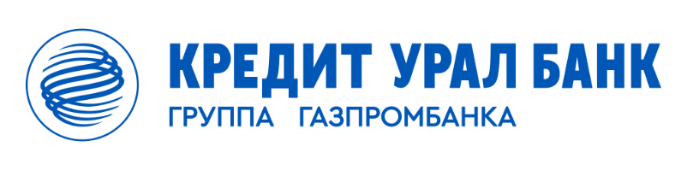 Анкетаклиента - индивидуального предпринимателя / частнопрактикующего лицапредставителя клиента - индивидуального предпринимателя / частнопрактикующего лицавыгодоприобретателя – индивидуального предпринимателя / частнопрактикующего лицаОбщие сведения о Клиенте / Представителе Клиента / Выгодоприобретателе Клиента:Сведения о принадлежности к публичным должностным лицам:Сведения о представителях Клиента:при заполнении анкеты в отношении представителя Клиента необходимо указать следующие сведения о документе, подтверждающем наличие у лица полномочий представителя КлиентаСведения о бенефициарных владельцах:если бенефициарным владельцем Клиента является иное лицо, необходимо заполнить анкету бенефициарного владельца.Информация о выгодоприобретателях по операциям (сделкам) Клиента:Информация о налоговом резидентстве:Информация о намерениях осуществлять деятельность, подлежащую лицензированию:Сведения о целях установления и предполагаемом характере деловых отношений Клиента с Банком:Сведения о целях финансово-хозяйственной деятельности:Сведения (документы) о финансовом положении:Сведения о деловой репутации:Сведения об источниках происхождения денежных средств и(или) иного имущества КлиентаОбязуюсь представлять в Банк сведения (документы), свидетельствующие об изменении любых сведений, указанных в Анкете, не позднее 10 рабочих дней с даты, этих изменений или регистрации этих изменений Подтверждаю, что информация, приведенная в настоящей Анкете, является достоверной. Клиент Клиент Клиент Представитель клиентаСведения о клиенте (наименование, ИНН/ФИО, дата рождения или номер клиента)  ВыгодоприобретательСведения о клиенте (наименование, ИНН/ФИО, дата рождения или номер клиента) Фамилия, имя и (если иное не вытекает из закона или национального обычая) отчествоФамилия, имя и (если иное не вытекает из закона или национального обычая) отчествоФамилия, имя и (если иное не вытекает из закона или национального обычая) отчествоФамилия, имя и (если иное не вытекает из закона или национального обычая) отчествоДата рожденияДата рожденияДата рожденияДата рожденияГражданствоГражданствоГражданствоГражданствоРеквизиты документа, удостоверяющего личностьнаименование документанаименование документанаименование документаРеквизиты документа, удостоверяющего личностьсерия (при наличии) и номерсерия (при наличии) и номерсерия (при наличии) и номерРеквизиты документа, удостоверяющего личностьдата выдачидата выдачидата выдачиРеквизиты документа, удостоверяющего личностьнаименование выдавшего органа (при наличии кода подразделения может не устанавливаться) наименование выдавшего органа (при наличии кода подразделения может не устанавливаться) наименование выдавшего органа (при наличии кода подразделения может не устанавливаться) Реквизиты документа, удостоверяющего личностькод подразделения (при наличии)код подразделения (при наличии)код подразделения (при наличии)Данные миграционной карты (заполняется в случае отсутствия иных документов)номер картыномер картыномер картыДанные миграционной карты (заполняется в случае отсутствия иных документов)дата начала срока пребывания дата начала срока пребывания дата начала срока пребывания Данные миграционной карты (заполняется в случае отсутствия иных документов)дата окончания срока пребываниядата окончания срока пребываниядата окончания срока пребыванияДанные документа, подтверждающего право иностранного гражданина или лица без гражданства на пребывание (проживание) в Российской Федерации серия (если имеется) серия (если имеется) серия (если имеется) Данные документа, подтверждающего право иностранного гражданина или лица без гражданства на пребывание (проживание) в Российской Федерации номер номер номер Данные документа, подтверждающего право иностранного гражданина или лица без гражданства на пребывание (проживание) в Российской Федерации дата начала срока действия права пребывания (проживания)дата начала срока действия права пребывания (проживания)дата начала срока действия права пребывания (проживания)Данные документа, подтверждающего право иностранного гражданина или лица без гражданства на пребывание (проживание) в Российской Федерации дата окончания срока действия права пребывания (проживания)дата окончания срока действия права пребывания (проживания)дата окончания срока действия права пребывания (проживания)ИНН (при наличии)ИНН (при наличии)ИНН (при наличии)ИНН (при наличии)Страховой номер индивидуального лицевого счета застрахованного лица в системе обязательного пенсионного страхования СНИЛС (при наличии)Страховой номер индивидуального лицевого счета застрахованного лица в системе обязательного пенсионного страхования СНИЛС (при наличии)Страховой номер индивидуального лицевого счета застрахованного лица в системе обязательного пенсионного страхования СНИЛС (при наличии)Страховой номер индивидуального лицевого счета застрахованного лица в системе обязательного пенсионного страхования СНИЛС (при наличии)Место государственной регистрацииМесто государственной регистрацииМесто государственной регистрацииМесто государственной регистрацииАдрес места пребывания/Адрес места фактического проживанияАдрес места пребывания/Адрес места фактического проживанияАдрес места пребывания/Адрес места фактического проживанияАдрес места пребывания/Адрес места фактического проживанияКонтактная информация:-номера телефонов- номер факса- адрес электронной почты- почтовый адрес (при наличии)- доменное имя, указатель страницы сайта в сети «Интернет», с использованием которых Клиентом оказываются услуги (при наличии)Контактная информация:-номера телефонов- номер факса- адрес электронной почты- почтовый адрес (при наличии)- доменное имя, указатель страницы сайта в сети «Интернет», с использованием которых Клиентом оказываются услуги (при наличии)Контактная информация:-номера телефонов- номер факса- адрес электронной почты- почтовый адрес (при наличии)- доменное имя, указатель страницы сайта в сети «Интернет», с использованием которых Клиентом оказываются услуги (при наличии)Контактная информация:-номера телефонов- номер факса- адрес электронной почты- почтовый адрес (при наличии)- доменное имя, указатель страницы сайта в сети «Интернет», с использованием которых Клиентом оказываются услуги (при наличии)Сведения о лицензиях на право осуществления Клиентом деятельности, подлежащей лицензированиюСведения о лицензиях на право осуществления Клиентом деятельности, подлежащей лицензированиюперечень видов лицензируемой деятельностиперечень видов лицензируемой деятельностиперечень видов лицензируемой деятельностиСведения о лицензиях на право осуществления Клиентом деятельности, подлежащей лицензированиюСведения о лицензиях на право осуществления Клиентом деятельности, подлежащей лицензированиюНомерНомерНомерСведения о лицензиях на право осуществления Клиентом деятельности, подлежащей лицензированиюСведения о лицензиях на право осуществления Клиентом деятельности, подлежащей лицензированиюдата выдачидата выдачидата выдачиСведения о лицензиях на право осуществления Клиентом деятельности, подлежащей лицензированиюСведения о лицензиях на право осуществления Клиентом деятельности, подлежащей лицензированиюнаименование выдавшего органа наименование выдавшего органа наименование выдавшего органа Сведения о лицензиях на право осуществления Клиентом деятельности, подлежащей лицензированиюСведения о лицензиях на право осуществления Клиентом деятельности, подлежащей лицензированиюсрок действиясрок действиясрок действияВиды экономической деятельности в кодах ОКВЭДВиды экономической деятельности в кодах ОКВЭДВиды экономической деятельности в кодах ОКВЭДВиды экономической деятельности в кодах ОКВЭДВиды экономической деятельности в кодах ОКВЭДДля индивидуального предпринимателя (ИП):Основной государственный регистрационный номер записи о государственной регистрации индивидуального предпринимателяДля индивидуального предпринимателя (ИП):Основной государственный регистрационный номер записи о государственной регистрации индивидуального предпринимателяДля индивидуального предпринимателя (ИП):Основной государственный регистрационный номер записи о государственной регистрации индивидуального предпринимателяДатаДатаДля индивидуального предпринимателя (ИП):Основной государственный регистрационный номер записи о государственной регистрации индивидуального предпринимателяДля индивидуального предпринимателя (ИП):Основной государственный регистрационный номер записи о государственной регистрации индивидуального предпринимателяДля индивидуального предпринимателя (ИП):Основной государственный регистрационный номер записи о государственной регистрации индивидуального предпринимателяномерномерДля индивидуального предпринимателя (ИП):Основной государственный регистрационный номер записи о государственной регистрации индивидуального предпринимателяДля индивидуального предпринимателя (ИП):Основной государственный регистрационный номер записи о государственной регистрации индивидуального предпринимателяДля индивидуального предпринимателя (ИП):Основной государственный регистрационный номер записи о государственной регистрации индивидуального предпринимателяместо регистрации место регистрации Принадлежность к публичным должностным лицам (ПДЛ)Принадлежность к публичным должностным лицам (ПДЛ)Принадлежность к публичным должностным лицам (ПДЛ)Принадлежность к публичным должностным лицам (ПДЛ) принадлежит  принадлежит Должность принадлежит  принадлежит наименование работодателя принадлежит  принадлежит адрес работодателя не принадлежит не принадлежит не принадлежит не принадлежитНаличие связи с публичным должностным лицом (ПДЛ)Наличие связи с публичным должностным лицом (ПДЛ)Наличие связи с публичным должностным лицом (ПДЛ)Наличие связи с публичным должностным лицом (ПДЛ) есть ФИОФИО есть ДолжностьДолжность есть наименование работодателянаименование работодателя есть адрес работодателяадрес работодателя есть степень родства либо статус (супруг или супруга) клиента по отношению к публичному должностному лицустепень родства либо статус (супруг или супруга) клиента по отношению к публичному должностному лицу нет нет нет нетНаименованиеДата выдачиСрок действияНомерПри проведении банковских и иных сделок Клиент действует от своего имени и за свой счет (не в пользу третьего лица) При проведении банковских и иных сделок Клиент действует от своего имени и за свой счет (не в пользу третьего лица) При проведении банковских операций и иных сделок Клиент действует к выгоде третьего лица на основании:(в случае положительного ответа необходимо заполнить Анкету выгодоприобретателя) агентского договора договора поручения договора комиссии договора доверительного управления по иному основанию (уточнить)_______________________________Является ли Клиент налоговым резидентом иностранного государства? Да НетНамерен ли Клиент осуществлять деятельность на территории Российской Федерации по полученной в установленном порядке лицензии, если законодательство Российской Федерации в отношении такой деятельности предусматривает её наличие, в течении года. Да Нет Перечисления  Операции с наличными деньгами Кредиты, лизинг Операции с ценными бумагами Валютный контроль (паспорт сделки) Инкассация Расчетно - кассовое обслуживание  Депозиты Платежные карты Конвертация валюты Банковские гарантии Другие _____________________________________________________________Сведения о планируемых операциях по счету в течение: недели месяца квартала годаКоличество планируемых операций по счету, шт. менее 10 от 10 до 100 включительно свыше 100 до 500 включительно свыше 500Сумма планируемых операций по счету, руб.в том числе:- операции по снятию денежных средств в наличной форме- операции, связанные с переводами денежных средств в рамках внешнеторговой деятельности до 1 000 000 включительно свыше 1 000 000 до 10 000 000 включительно свыше 10 000 000 до 50 000 000 включительно свыше 50 000 000 не планируется до 1 000 000 включительно свыше 1 000 000 до 5 000 000 включительно свыше 5 000 000 не планируется до 1 000 000 включительно свыше 1 000 000 до 5 000 000 включительно свыше 5 000 000И (ИЛИ)И (ИЛИ)Виды договоров (контрактов), расчеты по которым Клиент собирается осуществлять через Банк Договор поставки Договор купли-продажи Договор предоставления услуг Договор подряда Договор аренды Договор займа Договор, связанный с ценными бумагами Прочие виды договоров_____________________________________________________________________________________________________И (ИЛИ)И (ИЛИ)Основные контрагенты Клиента:- планируемые плательщики по операциям (те, кто перечисляет денежные средства на расчетный счет)ИНН: _______________ Наименование:_____________________________________________________ИНН: _______________ Наименование:_____________________________________________________ИНН: _______________ Наименование:_____________________________________________________ИНН: _______________ Наименование:_____________________________________________________ИНН: _______________ Наименование:_____________________________________________________- планируемые получатели по операциям с денежными средствами, находящимися на счете (те, кому перечисляются денежные средства)ИНН: _______________ Наименование:_____________________________________________________ИНН: _______________ Наименование:_____________________________________________________ИНН: _______________ Наименование:_____________________________________________________ИНН: _______________ Наименование:_____________________________________________________ИНН: _______________ Наименование:_____________________________________________________Основные контрагенты Клиента:- планируемые плательщики по операциям (те, кто перечисляет денежные средства на расчетный счет)ИНН: _______________ Наименование:_____________________________________________________ИНН: _______________ Наименование:_____________________________________________________ИНН: _______________ Наименование:_____________________________________________________ИНН: _______________ Наименование:_____________________________________________________ИНН: _______________ Наименование:_____________________________________________________- планируемые получатели по операциям с денежными средствами, находящимися на счете (те, кому перечисляются денежные средства)ИНН: _______________ Наименование:_____________________________________________________ИНН: _______________ Наименование:_____________________________________________________ИНН: _______________ Наименование:_____________________________________________________ИНН: _______________ Наименование:_____________________________________________________ИНН: _______________ Наименование:_____________________________________________________Если период деятельности Клиента превышает 3 месяца со дня его регистрации:Документы /сведения (необходимо отметить не менее одного из указанных ниже вариантов и предоставить надлежащим образом заверенную копию отмеченного документа/копии отмеченных документов): годовая бухгалтерская отчетность (бухгалтерский баланс, отчет о финансовом результате) или годовая налоговая декларация / налоговая декларация за отчетный период (квартал, полугодие, 9 месяцев) аудиторское заключение на годовой отчет за прошедший год справка об исполнении налогоплательщиком (плательщиком сборов, налоговым агентом) обязанности по уплате налогов, сборов, пеней, штрафов, выданная налоговым органом в отношении Клиента отсутствуют производства по делу о несостоятельности (банкротстве), вступивших в силу решений судебных органов о признании его несостоятельным (банкротом), проведение процедур ликвидации по состоянию на дату представления документов в Банк отсутствуют факты неисполнения Клиентом своих денежных обязательств по причине отсутствия денежных средств на банковских счетах данные о рейтинге Клиента, размещенные в сети «Интернет» на сайтах международных рейтинговых агентств («Standard & Poor's», «Fitch-Ratings», «Moody's Investors Service» и другие) и российских кредитных рейтинговых агентствЕсли период деятельности Клиента не превышает 3-х месяцев с даты государственной регистрации (необходимо отметить не менее одного из указанных ниже вариантов): сведения о хозяйственной деятельности:за период деятельности прибыль / убыток Клиента составляет ________________________________ хозяйственная деятельность до настоящей даты не велась Отзывы (в произвольной письменной форме) других Клиентов Банка, имеющих с Клиентом деловые отношения Отзывы (в произвольной письменной форме) от других кредитных организаций, в которых Клиент ранее находился на обслуживании, с информацией этих кредитных организаций об оценке деловой репутации данного Клиента Отсутствует возможность представления отзывов о деловой репутации (в этом случае отметьте знаком верные в отношении Вас утверждения: отсутствуют отказы в заключении договора банковского счета (вклада) в других кредитных организациях; отсутствуют факты отказов со стороны иных кредитных организаций в совершении операции; отсутствуют случаи расторжения договора банковского счета (вклада), заключенного с Вами, по инициативе иной кредитной организации; отсутствует просроченная задолженность по кредитному договору за последние 12 месяцев; ИП НЕ привлекался к налоговой ответственности за совершение налогового правонарушения; ИП НЕ привлекался к административной ответственности за совершение административного правонарушения, не связанного с нарушением ПДД.Интернет-сайты и другие общедоступные источники информации, содержащие сведения о финансовом положения и деловой репутации КлиентаПодпись _____________________Подпись _____________________Подпись _____________________И.О. Фамилия ____________________________ М.П.	М.П.	«___» __________20__ г.«___» __________20__ г.